Longroyde Primary School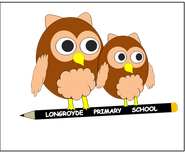  Prevent Statement 2019Prevent Lead in school – Robert Fox (Designated Senior Lead for Child Protection) in coordination with Deputy Head, Beverley Richmond-Flinn (Deputy DSL)The Prevent Strategy – Aims to prevent people from becoming terrorists or supporting terrorism. It has three key themes (the 3 I’s):Ideologies – Respond to the ideological challenges we face from those supporting terrorismIndividuals – Provide support and advice to vulnerable individuals, preventing them from being drawn into terrorismInstitutions – Work with educational and other institutions to address the risk of radicalisation and violent extremism(Extremist groups - left wing, right wing, animal rights, environmental and splinter groups)The new Counter Terrorism Bill places a statutory duty on Schools to help prevent young people being radicalised – ‘Frontline staff should understand Prevent, be able to recognise vulnerabilities to radicalisation and know where to go to seek further help.’ Home Office Dec 2014Prevent is seen at Longroyde Junior  School  as ‘safeguarding’ and within school the following key themes in relation to Prevent: Leadership and Accountability, Training, Reporting and Referral Process and Curriculum will be implemented following training.Leadership and Accountability – Clear Leadership – Identified Prevent Lead/single point of contact/Safeguarding LeadPrevent lead has an understanding of Prevent and its objectivesPrevent is embedded within the safeguarding policies and procedures and safeguarding responsibilities are clear and explicitLeadership Team, Governors and staff are aware of Prevent and its objectivesTraining – School Prevent Lead is Prevent trainedSLT and Governors have been Prevent trainedSchool Prevent lead attends additional Prevent training and cascades to all staff and GovernorsPrevent Training, literature and guidance is available to all staffPrevent Lead and key staff are aware of Channelhttp://course.ncalt.com/Channel_General_AwarenessReporting and Referral Process –Prevent Lead/Single Point of Contact (SPoC)identified within schoolStaff in school know who the Prevent Lead isInternal referral process follows safeguarding processPrevent Lead and key staff know who to contact with a concern – Prevent TeamAn Audit trail/process exists for reports, concerns and or referralsConsistency – Note/Check/ShareDevelopment of ‘Lessons Learnt’ – with SLT and Governors as necessaryCurriculum – Broad and balancedShared and integrated into EthosRange of initiatives and activities (spiritual, moral, social and emotional needs)Engagement with the local community/ Community CohesionDevelopment of British Values DfE – Promoting fundamental British values as part of SMSC in schools Nov 2014No ‘one off spectaculars’ – Prevent embedded within the curriculumRange of subject areas/across all year groupsDevelopment of critical thinking skills (internet safety, power of influence)Regular updates for parentsPlease see Prevent Guidance Pack for Schools 2015 for more detailed information on the following;Channel – Leading mechanism to support and protect vulnerable individuals who are at risk of being drawn into terrorist related activity (including Channel Referral Process)The Calderdale Safeguarding Panel – multi-agency approach to safeguarding vulnerable children, young people and adults at risk of radicalisation, violent extremism and terrorist related activity Role of the SPoC – Single Point of ContactInformation Sharing and Confidentiality – statutory duty to share information where there are concerns about the safety and well-being of a child or adultCalderdale Prevent Contact Details (including the following) –Prevent Strategy in SchoolThe strategy in school has taken into account  push and pull factors that can foster extremism and strategic teaching approaches used as an effective method to tackle issues.Push factors include:Lack of excitement and frustrationLack of sense of achievementLack of purpose/confidence in the futureGaps in Knowledge or understanding of faith – in children and parentsGaps in knowledge and understanding of context regarding immigrants, migrants and asylum seekers as specific communities within the UKHumanitarian compassion for communities involved in global conflictSense of injusticeActual or perceived humiliating experiencesExclusion – lack of belonging to peer or communityPull Factors include:Charismatic , confident and influential individuals who are potentially in positions of powerNetworks/sense of belongingBroader community views which enable or do not oppose extremismPersuasive clear messages, exploiting knowledge gapsSocial networking media – with no compliance to fact or legal recourseIndividuals who are skilful in terms of exploiting emotional empathy in othersStrategic Teaching Approaches:Teacher attitudes and behaviour  - willingness to admit you don’t know, acknowledging controversial issues exist, awareness of the teacher’s role, willingness to seek help and guidance if uncertain about an issueSpecific knowledge – Understanding of other cultures and religions as well as values and beliefs and knowledge of an alternative values frameworkTeaching practice and pedagogy – Boosting critical thinking, helping to see multiple perspectives, use of multiple methods and resources, embedding or sustaining dialogue following any specialist interventions, enabling students to tackle difficult issues, Linking school work to wider community, drawing evidence from across the curriculum, developing in children a sense of multiple identities and to help children become aware of and comfortable with multiple personal identity.Teaching British values of democracy – The right to vote, the rule of law, individual liberty, mutual respect, tolerance of those of different faiths and beliefsCurriculum – The above strategic teaching approaches are evident in school in the following ways, underpinned by our Mission Statement:RE/Worship – respect for the faiths and beliefs of others, tolerance, celebrating sameness and difference, love and kindness for othersDemocratic process, discussion, decision making, responsibility, CommunityMission/Ethos Statements, SULP, Buddies – Teachers, LSAsGreen Issues – Recycling, Stewardship of Earth, local environment issuesDemocratic voting in lessons – cross curricularICT – safer use of the internet and social media, researchMaths – problem solving, understanding and interpreting dataEnglish – stories, discussions (valuing, participating and justifying opinions) poetry, persuasive and narrative writingGeography/History – global awareness and historical contextCircle Time – critical thinking, discussing difficult issues, issues in the newsEffective communication with parents – newsletters, website, texts, TwitterEvents – star awards, performances, festivalsAssemblies – collective worship/SMSC/achievement, celebration!Opportunities and events Residential Trips – sense of belonging/school community, challenge and supportScience – testing and predicting ideas using scientific method, researchInvolvement with the local community – events/visits and visitorsArt – appreciation of other culturesMFL – language and culture of another countriesIntegration of Promoting fundamental British values as part of SMSC in schools DfE Nov 2014Teaching resources used from a wide range of sources – cultural/faithAssociated policy links – anti-bullying, safeguarding, RERestorative Practices – through effective behaviour management